FICHE A ADRESSER LE MERCREDI PRECEDENT LA REUNION PLENIERE  à Elisabeth Treillard et Caroline Ram-Wolff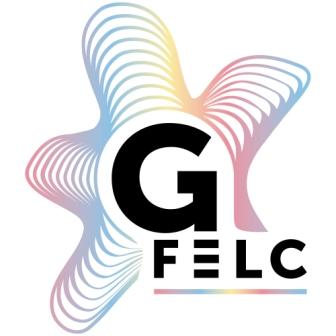 CoordinationPr. Martine. BAGOTDr . Caroline RAM-WOLFFmartine.bagot@aphp.frcaroline.ram-wolff@aphp.frSecrétariat : 33 1 53 72 20 93Télécopie  : 33 1 42 49 40 38elisabeth.treillard@aphp.frDate de la RCP : Médecins présents : Nouveau patient oui   nonSi patient déjà présenté, date de la dernière RCP Motif(s) de présentation Avis diagnostique Avis thérapeutique Cas complexe, avis hématologique souhaité Cas démonstratif ou pédagogique Centre Présenté par NOM du patient PRENOM du patient Date de naissance Médecins correspondants Dermatologue Généralistes Autres Histoire de la maladie et principaux résultats d’examen Stade du lymphome (TNM) Question posée à la RCP Propositions diagnostiques de la RCP Propositions thérapeutiques de la RCP 